(S06)   Verschiedene Sätze / مختلف جملې  [PA]  Kapitelseite nützliche Sätze …د څپرکي په پاڼه کې ګټورې جملېzurück zur Startseite …بیرته کور پاڼې تهHöre dir die Sätze an (MP3) .... جملې ته غوږ شئ (MP3)Ich entschuldige michWir entschuldigen unsزه بخښنه غواړمموږ بخښنه غواړوIch bedauere  /  es tut mir leidWir bedauern  / es tut uns leidزه افسوس / زه بخښنه غواړمموږ افسوس / موږ بخښنه غواړوIch grüße dichIch begrüße euchزه تاسو ته ښه راغلاست وایمزه تاسو ته ښه راغلاست وایمDu   …  private AnredeSie   …  Höflichkeitsformتاسو ... د خصوصي سالټتاسو (مهربانه ب ه)Ich verabschiede michWir verabschieden unsزه په الوتنه وایمموږ الوداع کووAlles Gute / Auf WiedersehenBis morgen  /  Bis baldزه تاسو ټولو ته غوره غواړم - الوداعسبا به تاسو سره وګورو / ژر به وګورئ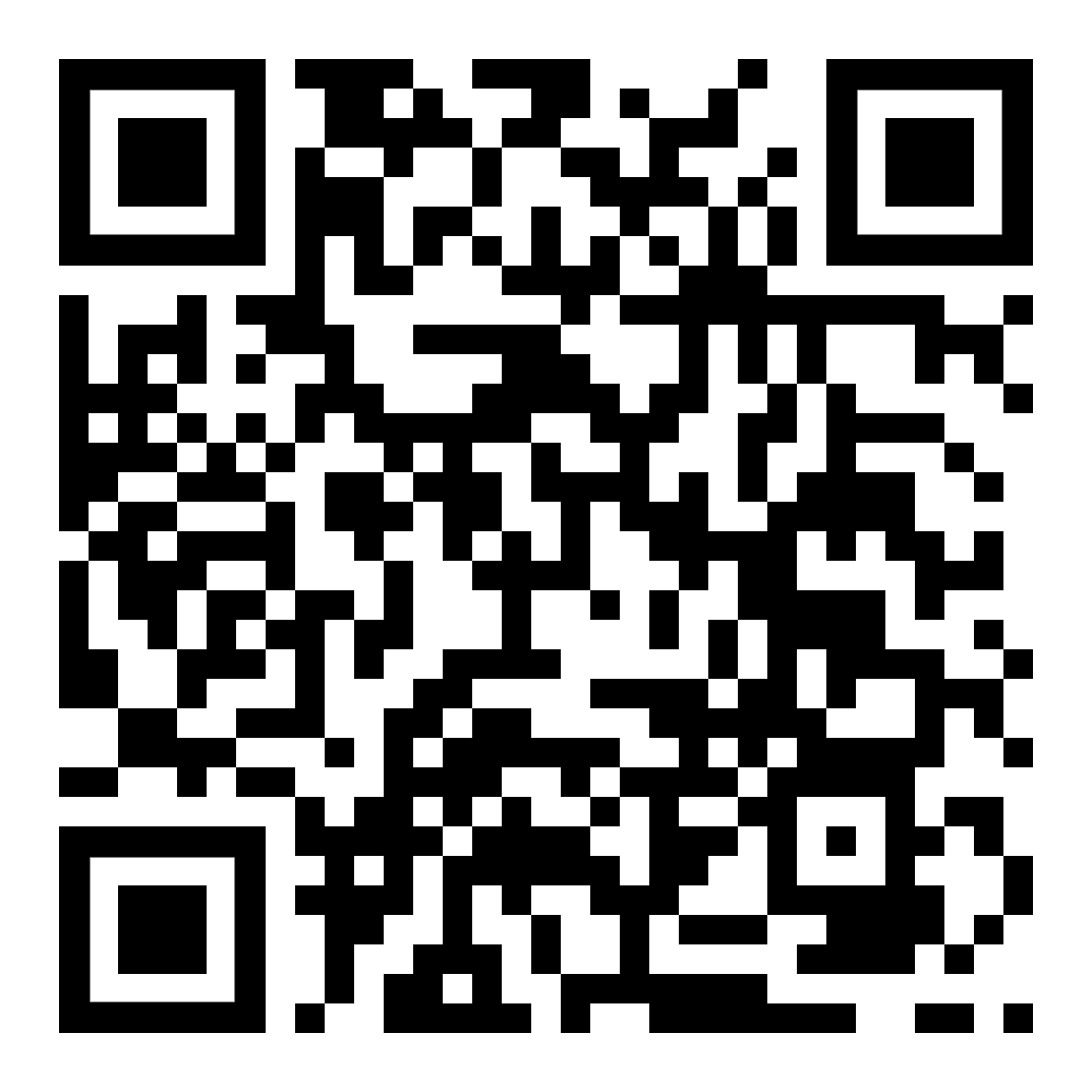 diese Seite  /  دا پاڼه  https://www.kleine-deutsch-hilfe.at/S06_PA.htm په پاچټټو کې د جملې نوم څه دی؟په پاچټټو کې د جملې نوم څه دی؟Ich entschuldige michWir entschuldigen unsIch bedauere  /  es tut mir leidWir bedauern  / es tut uns leidIch grüße dichIch begrüße euchDu   …  private AnredeSie   …  HöflichkeitsformIch verabschiede michWir verabschieden unsAlles Gute / Auf WiedersehenBis morgen  /  Bis baldWie heißt der Satz auf Deutsch?Wie heißt der Satz auf Deutsch?زه بخښنه غواړمموږ بخښنه غواړوزه افسوس / زه بخښنه غواړمموږ افسوس / موږ بخښنه غواړوزه تاسو ته ښه راغلاست وایمزه تاسو ته ښه راغلاست وایمتاسو ... د خصوصي سالټتاسو (مهربانه ب ه)زه په الوتنه وایمموږ الوداع کووزه تاسو ټولو ته غوره غواړم - الوداعسبا به تاسو سره وګورو / ژر به وګورئ